Фотоотчет с урока биологии в 7 классеРабота в группе , обсуждение проекта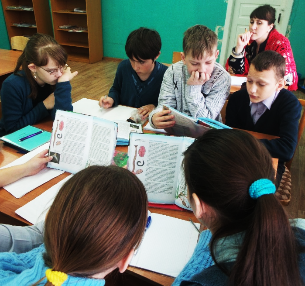  Употребляете ли вы в пищу сырое и сырую рыбу?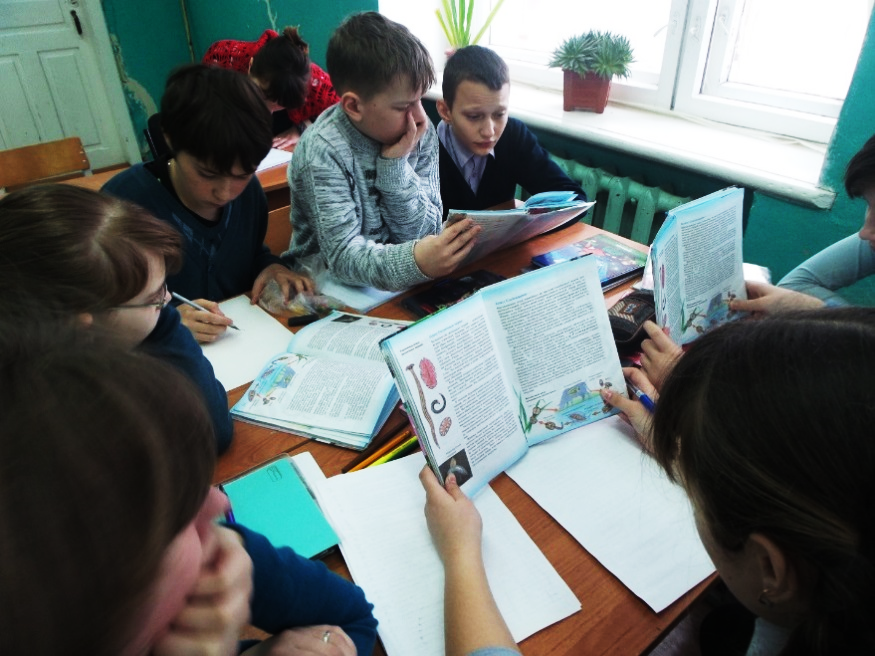 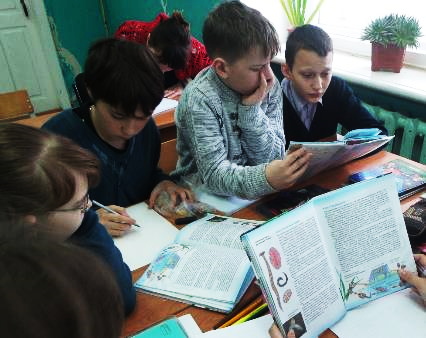 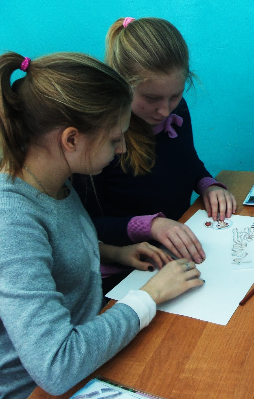             Да -        Работа в группе , выполнение  проекта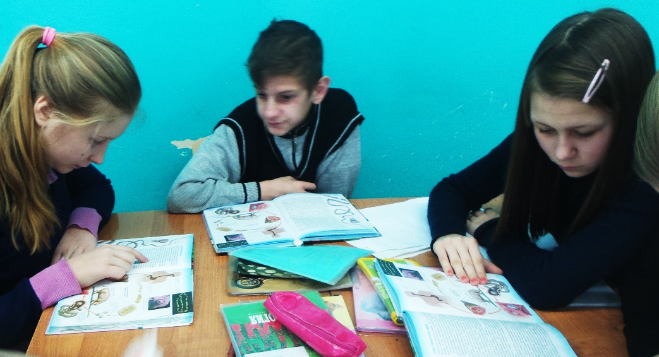 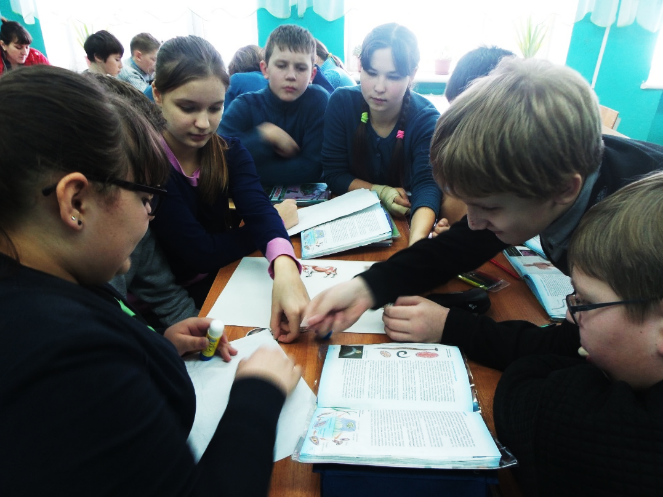                            Защита  проекта 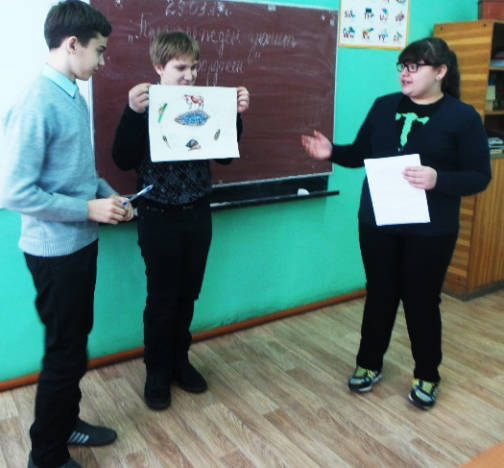        Н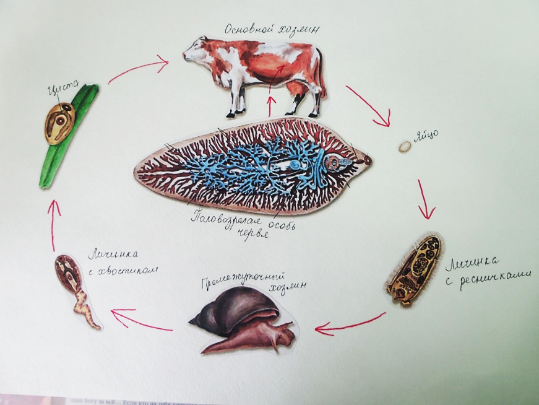 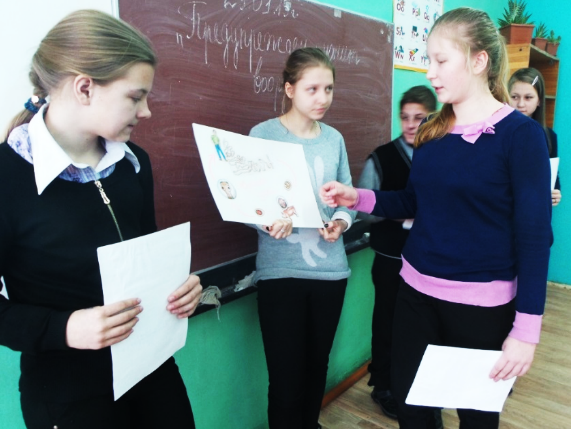 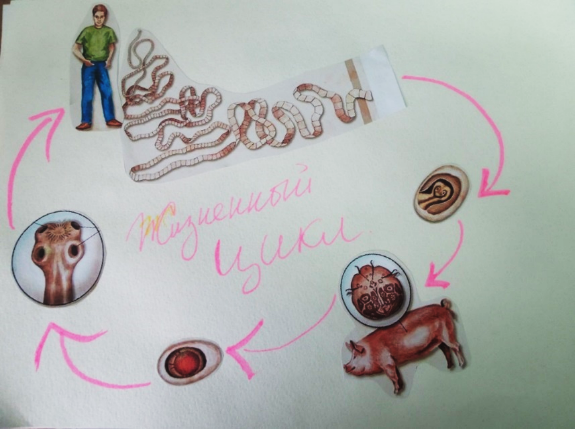 